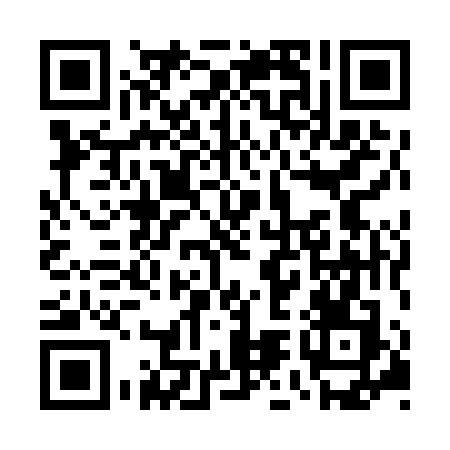 Ramadan times for Dehua County, ChinaMon 11 Mar 2024 - Wed 10 Apr 2024High Latitude Method: Angle Based RulePrayer Calculation Method: Muslim World LeagueAsar Calculation Method: ShafiPrayer times provided by https://www.salahtimes.comDateDayFajrSuhurSunriseDhuhrAsrIftarMaghribIsha11Mon5:045:046:2012:173:416:146:147:2612Tue5:035:036:1912:173:416:156:157:2613Wed5:025:026:1812:163:416:156:157:2714Thu5:015:016:1712:163:416:166:167:2715Fri5:005:006:1612:163:416:166:167:2816Sat4:594:596:1512:163:416:166:167:2817Sun4:584:586:1412:153:416:176:177:2918Mon4:574:576:1312:153:416:176:177:2919Tue4:564:566:1212:153:416:186:187:3020Wed4:554:556:1112:143:416:186:187:3021Thu4:544:546:1012:143:416:196:197:3122Fri4:524:526:0912:143:416:196:197:3123Sat4:514:516:0812:143:416:206:207:3224Sun4:504:506:0712:133:416:206:207:3225Mon4:494:496:0612:133:416:216:217:3326Tue4:484:486:0512:133:406:216:217:3327Wed4:474:476:0412:123:406:216:217:3428Thu4:464:466:0312:123:406:226:227:3429Fri4:454:456:0212:123:406:226:227:3530Sat4:434:436:0112:113:406:236:237:3531Sun4:424:425:5912:113:406:236:237:361Mon4:414:415:5812:113:406:246:247:362Tue4:404:405:5712:113:396:246:247:373Wed4:394:395:5612:103:396:256:257:384Thu4:384:385:5512:103:396:256:257:385Fri4:374:375:5412:103:396:266:267:396Sat4:354:355:5312:093:396:266:267:397Sun4:344:345:5212:093:396:266:267:408Mon4:334:335:5112:093:386:276:277:409Tue4:324:325:5012:093:386:276:277:4110Wed4:314:315:4912:083:386:286:287:42